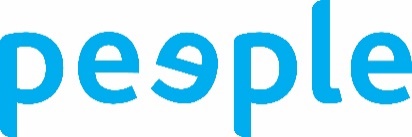 Application formReferees:Please give the name, status, address and telephone number of at least two referees. Include an email address if possible.If you are currently (or have recently been) employed, one should be your employer. References may be taken up before interview.Where did you see this post advertised? ……………………………………………………………….Experience and education / trainingPlease list all employment with start and end dates and include details of any gaps between employment.  Please continue on another sheet if necessary.Please say why you feel you would be suitable for the post, with particular reference to the Job Description and Person Specification, using examples from your own experience where possible. Please continue on another sheet if necessary.Please tell us why you are interested in working for PeeplePlease send us your completed application in one of the following ways:Email: jobs@peeple.org.uk. Send the equal opportunities form in a separate email with “EO form” in the subject line; it will be separated out on receipt and not viewed by the selection panel. Post: to The Peeple Centre, PO Box 1404, Oxford OX4 6XW or by hand to the Little Peeple Nursery during nursery opening hours located on the Oxford Academy campus, Northfield Close entrance, Littlemore, Oxford, OX4 4NH (for sat nav, not post).Data Protection noticeWe will only use your information for the purpose or purposes it was collected for and we will not keep your data longer than is necessary for those purposes. Application forms from unsuccessful candidates will be kept for a period of 12 months from the end of the selection process. For more information please see our Privacy Notice on the Peeple website www.peeple.org.uk/privacy-policyPost applied for:Name:Address:Telephone number(s) - please indicate which one you would prefer us to use if we need to contact youEmail: Do you hold a current driving licence?Would you need a work permit to take up this post?Name of referee and relationship to youContact details (address, phone, email)Can we contact him/her without further authority from you? 1.2. Current and Previous Employment (please start with most recent):Current and Previous Employment (please start with most recent):Current and Previous Employment (please start with most recent):Position held and main dutiesEmployerDates/durationVoluntary experienceVoluntary experienceVoluntary experienceResponsibilitiesOrganisationDates/durationEducation, training and qualifications including dates of qualifications obtainedEducation, training and qualifications including dates of qualifications obtainedEducation, training and qualifications including dates of qualifications obtainedSchool or college attendedDatesQualificationsDECLARATION: I have completed this application form accurately and truthfully. I have not withheld any information that could reasonably be considered relevant to my application. I understand that the appointment, if offered, will be subject to information given on this application form being correct. Providing false information with regard to this application shall disqualify me from such an appointment, or if discovered after employment, may lead to dismissal. Signed:                                            Full name:                                     		Date: 